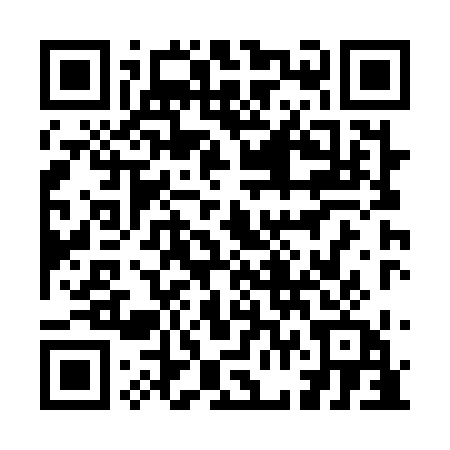 Prayer times for Stony Creek Camp, Yukon, CanadaMon 1 Jul 2024 - Wed 31 Jul 2024High Latitude Method: Angle Based RulePrayer Calculation Method: Islamic Society of North AmericaAsar Calculation Method: HanafiPrayer times provided by https://www.salahtimes.comDateDayFajrSunriseDhuhrAsrMaghribIsha1Mon3:234:382:088:0911:3812:532Tue3:244:392:088:0911:3712:523Wed3:244:412:088:0911:3612:524Thu3:254:422:098:0811:3512:515Fri3:264:442:098:0811:3312:516Sat3:274:452:098:0811:3212:507Sun3:284:472:098:0711:3112:508Mon3:294:482:098:0711:2912:499Tue3:304:502:098:0611:2812:4810Wed3:314:522:108:0511:2612:4811Thu3:324:542:108:0511:2512:4712Fri3:334:562:108:0411:2312:4613Sat3:344:582:108:0311:2112:4514Sun3:355:002:108:0311:1912:4415Mon3:365:022:108:0211:1712:4316Tue3:375:042:108:0111:1512:4317Wed3:385:062:108:0011:1312:4218Thu3:395:082:107:5911:1112:4119Fri3:405:102:107:5811:0912:4020Sat3:415:132:107:5711:0712:3821Sun3:425:152:107:5611:0512:3722Mon3:445:172:117:5511:0312:3623Tue3:455:202:117:5411:0012:3524Wed3:465:222:117:5310:5812:3425Thu3:475:242:117:5210:5612:3326Fri3:485:272:117:5010:5312:3227Sat3:505:292:117:4910:5112:3028Sun3:515:322:117:4810:4812:2929Mon3:525:342:107:4610:4612:2830Tue3:535:362:107:4510:4312:2631Wed3:545:392:107:4410:4112:25